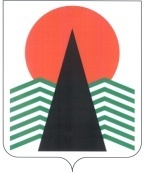  Администрация Нефтеюганского районаТерриториальная комиссияпо делам несовершеннолетних и защите их правПОСТАНОВЛЕНИЕ № 28 27 апреля 2017 года, 10 – 15 ч. г. Нефтеюганск, 3мкрн., д. 21, каб. 430зал совещаний администрации Нефтеюганского района,(сведения об участниках заседания указаны в протоколе № 23 заседания территориальной комиссии)О состоянии преступности и правонарушений среди несовершеннолетних на территории Нефтеюганского района в 1 квартале 2017 года и о принимаемых мерах по их предупреждению	Заслушав и обсудив информацию по вопросу, предусмотренному планом работы территориальной комиссии по делам несовершеннолетних и защите их прав Нефтеюганского района на 2017 год, территориальная комиссия установила:	По статистическим данным Отдела Министерства внутренних дел Российской Федерации по Нефтеюганскому району на обслуживаемой территории за 3 месяца 2017 года совершено 1 преступление по статье 158 УК РФ (кража чужого имущества) (аналогичный период прошлого года (далее – АППГ) - 0, 2015 – 11). Преступление совершено 1 несовершеннолетним жителем г. Нефтеюганска, которое перешло с прошлого года как неоконченное.	За истекший период преступлений, совершенных несовершеннолетними в группе, а также в состоянии опьянения не зарегистрировано (АППГ- 0/0).	Несовершеннолетними не было совершено общественно - опасных деяний до достижения возраста, с которого наступает уголовная ответственность.В 1 квартале 2017 года на территории Нефтеюганского района в отношении 2 несовершеннолетних зарегистрировано 2 преступления (АППГ-8/8), по статьям:- 157 УК РФ (злостное уклонении от уплаты алиментов) – 1 (АППГ-5);- 110 УК РФ (доведение до самоубийства) – 1 (АППГ-0).	В отчетном периоде зарегистрирован 1 самовольный уход несовершеннолетнего из дома (АППГ - 0), и выявлен 1 факт нахождения безнадзорного несовершеннолетнего (АППГ-0).	Подразделением по делам несовершеннолетних Отдела Министерства внутренних дел Российской Федерации по Нефтеюганскому району за отчетный период составлено 83 административных протокола (АППГ – 83), из них:- по ч. 1 ст. 5.35 КоАП РФ – 26 (АППГ – 37);- по ст.20.22 КоАП РФ – 5 (АППГ – 1).	В течение отчетного периода 1 несовершеннолетним (АППГ- 4) совершено 1 правонарушение:- по ст. 20.20 ч.1 КоАП РФ – 1 (АППГ – 0).	На заседаниях территориальной комиссии рассмотрено 39 административных материалов (АППГ - 52), из них: 31 материал в отношении родителей, законных представителей (АППГ - 40), 8 в отношении несовершеннолетних (АППГ - 11).	В дежурную часть и отдел участковых уполномоченных полиции и по делам несовершеннолетних Отдела Министерства внутренних дел Российской Федерации по Нефтеюганскому району за 3 месяца 2017 года за совершение правонарушений доставлялись 2 несовершеннолетних (АППГ- 3). 	Поставлено на учет в органы внутренних дел в течение 1 квартала 2017 года 5 родителей (АППГ – 10) и 6 подростков (АППГ – 4), а так же 1 группа антиобщественной направленности (АППГ-1).	По состоянию на 01.04.2017 на учете в подразделении по делам несовершеннолетних за совершение различных правонарушений состоит 22 несовершеннолетних и 45 родителей, отрицательно влияющих на своих детей; 5 групп антиобщественной направленности, в состав которых входит 10 подростков (АППГ – 4/10). За употребление наркотических средств несовершеннолетних состоящих на учете нет, преступлений, предусмотренных ст. 228 УК РФ, а также в наркотическом опьянении подростками не совершались.	В целях профилактики преступлений и правонарушений учащимися в образовательных учреждениях Нефтеюганского района за 3 месяца 2017 года инспекторами отдела участковых уполномоченных полиции и по делам несовершеннолетних по Нефтеюганскому району проведено 111 лекций и бесед, кроме этого сотрудники полиции приняли участие в 9 родительских собраниях на правовую тематику, и в четырех Советах профилактики. В 1 квартале 2017 года сотрудники полиции приняли участие в рейдовых мероприятиях в рамках профилактических операций - 40, в составе экстренной детской помощи - 11, в составе родительского патруля – 44.На территории района образовательными учреждениями при взаимодействии с Отделом Министерства внутренних дел Российской Федерации по Нефтеюганскому району организована работа родительских патрулей. За первый квартал 2017 года состоялось 58 выходов (АППГ - 62) родительского патруля. Участие в работе родительских патрулей приняли 131 родитель (законный представитель) (АППГ - 142), 67 педагогов школ (АППГ - 72). Из запланированных 63 патрулей не состоялось - 5, из них по причине низкой температуры воздуха – 3, по причине отсутствия сотрудника полиции – 2.	С целью выявления и постановки на учет несовершеннолетних правонарушителей, семей несовершеннолетних, нуждающихся в помощи государства, родителей, допускающих жестокость и насилие по отношению к детям, инспекторами подразделения по делам несовершеннолетних совместно с другими службами полиции и структурами системы профилактики безнадзорности и правонарушений несовершеннолетних Нефтеюганского района в 2017 году проводились следующие мероприятия:  - специализированное оперативно-профилактическое мероприятие «Быт» с целью предупреждения групповых правонарушений и преступлений среди несовершеннолетних, выявления подростковых группировок антиобщественной направленности, взрослых лиц, вовлекающих несовершеннолетних в преступную деятельность, предупреждения повторной преступности;- комплексная оперативно-профилактическая операция «Дети России 2017» с целью выявления употребления наркотических средств несовершеннолетними, а так же лиц, распространяющих наркотические средства;- профилактическое мероприятие, направленное на выявление беспризорных и безнадзорных несовершеннолетних.С целью выявления фактов продажи несовершеннолетним алкогольной продукции в 1 квартале 2017 года сотрудниками органов внутренних дел на постоянной основе проводились рейдовые мероприятия по торговым объектам Нефтеюганского района, в ходе которых выявлены нарушения правил торговли, в том числе:-по ч. 2.1 ст. 14.16 КоАП РФ - 8 (АППГ-0)-по ст. 14.16 КоАП РФ - 10 (АППГ-0)	В целях профилактики безнадзорности и правонарушений среди несовершеннолетних, территориальная комиссия по делам несовершеннолетних и защите их прав Нефтеюганского района п о с т а н о в и л а:	1. Департаменту образования и молодежной политики (Н.В.Котова) организовать проведение мониторинга о предполагаемой летней занятости несовершеннолетних, состоящих на учете в территориальной комиссии по делам несовершеннолетних и защите их прав, в отделе участковых уполномоченных полиции и по делам несовершеннолетних Отдела Министерства внутренних дел Российской Федерации по Нефтеюганскому району, детей проживающих в семьях, находящихся в социально опасном положении, оказать содействие по организации отдыха, оздоровления и занятости несовершеннолетних в летний период 2017 года.	Информацию о занятости (отдельно по каждому летнему месяцу) несовершеннолетних указанной категории, предоставить в адрес территориальной комиссии по делам несовершеннолетних и защите их прав, отдела участковых уполномоченных полиции и по делам несовершеннолетних Отдела Министерства внутренних дел Российской Федерации по Нефтеюганскому району.	Срок: не позднее 25 мая 2017 года.2. Рекомендовать Отделу Министерства внутренних дел Российской Федерации по Нефтеюганскому району (В.А. Заремба) совместно с Департаментом образования и молодежной политики (Н.В. Котова) разработать и утвердить график родительских патрулей на период проведения последних звонков и выпускных вечеров.Утвержденный и согласованный график родительских патрулей предоставить председателю территориальной комиссии по делам несовершеннолетних и защите их прав Нефтеюганского района	Срок: не позднее 22 мая 2017 года.Председательтерриториальной комиссии                                                               В.Г.Михалев